Ocean GalleryArchitectural Review Committee (ARC) produced docs ARC Handbook “ARC Handbook Version 2020A     (compiled 1-21-2020)”Three Key Statements about ARC in the Founding DocumentsARC Responsibility for StandardsThe Property Owner's Association is empowered to elect and maintain an Architectural Review Committee which shall be responsible for adopting and enforcing the architectural and landscaping standards on behalf of The Property Owner's Association.  (Section 10.2    OGPOA Declaration of Condominium)ARC Purpose “The purpose of the Architectural Review Committee is to assure that each condominium within the Complex uniformly maintains its units and common elements in order to create a pleasing and homogeneous appearance(1989 O.G. Declaration of Covenants   Article V, Section 1, Architectural Control)ARC AuthorityThe Architectural Review Committee will be empowered to order any condominium association which does not meet the standards to comply within a given period of time with those standards. If the association does not comply, the Committee may direct the Property Owner's Association to perform that work necessary to bring the condominium into compliance and the Property Owner's Association may levy assessment against the unit owners of that condominium or its condominium association for the costs incurred in achieving compliance.(Section 10.2.1   Declaration of Condominium)REVISION PAGECHANGES IN THIS 2020 EDITION OF ARC HANDBOOKListed below are revisions during the 2019 ARC Term that were not in the last published ARC Handbook Ver8 (2019_7_27)   q     A “Revision Page” listing additions & changes since the last ARC Handbook 	(located after the cover page)  q     Addition of   “Summary of 2019 ARC Meetings”   (Section 2.3.13)q     Addition of O.G. window/sliding door ranges of current widths, reveal, and top/bottom rail measurements as a guide for replacement of condo sliding doors and windows (section 2.3.5)New edition to be placed on O.G. Office Server is“ARC Handbook Version 2020A  (compiled 1-21-2020)”Future Versions will be labeled by year and then by letter if there are multiple updated versionsFor example,  (“Version 2020A”, “Version 2020B”), (then “Version 2021A”,  Version 2021B”) INTRODUCTION  August 2019 is the thirty seventh year of Ocean Gallery.  The 2019 ARC Handbook is a listing of helpful ARC standards and information for the Ocean Gallery Owner.  This resource is available to Ocean Gallery Owners in a digital .pdf format.  The founding documents are large.  If you are requesting copies of founding documents, it would be helpful to provide a USB thumb drive to the office when you make your request.  Copies of the founding document via email will likely exceed your email service limit for downloaded files. The ARC is a committee that is elected annually. The ARC is responsible for adopting and enforcing the architectural and landscaping standards on behalf of OGPOA (Ocean Gallery Property Owners Assoc) in order to create a pleasing and homogeneous appearance throughout the complex.It is ARC’s hope that future ARC members keep the ARC Handbook  updated yearly before the December OGPOA annual election for the newly elected ARC members.The ARC RN includes:Copies of founding documents from the Ocean Gallery Property office.(936 pages) A (42 page) Abstract of founding documents that reference the ARC.  The Abstract is a faster, simpler review of ARC than the (936) pages of the founding documents.Explanation of the role of ARC with references to the founding documents.Explanation of Common Elements and Limited Common Elements and the effect on living in the Ocean Gallery HOA.  Current ARC standards for Ocean Gallery.  In some instances, references are made tofederal, state, or local statutes in regard to O.G. ARC standards.A simple one page guide owners can follow for a Modification Request if they wantchanges to their condominium or house.  Pagination:    There are instances in the ARC HANDBOOK that a topic may reference a section number, or the clerk of court’s O.R. (official record) number, or a .pdf page number.  The .pdf page number is from the O.G. property office .pdf records of founding documents, not other sources.  We consider the .pdf founding documents in the O.G. property office to be the baseline records, since updated rules, regulations, and records of minutes are not filed with the clerk of court records.Note that many of the founding documents are filed with the St John’s County Clerk of Court.  They can be downloaded from a search of the Clerk of Court’s public web site.Table of Contents       ARC  “Handbook”INTRODUCTIONSection 1)	Overview Ocean Gallery (O.G.) Architectural Review Committee (ARC)		1.1   Florida HOAs, Ocean Gallery and ARC1.2   Creation of the O.G. Architectural Review Committee (ARC)1.3   Purposes of ARC 1.4   Powers of ARCSection 2)	Architectural Review Committee (ARC) Produced Standards		2.1   O.G. Property Manager Authority for Modification Requests without Convening an ARC meeting.2.2   Modification Requests by owners   			2.2.1     Condo Owner Request			2.2.2     Homeowner Request			2.2.3     Condo Association Request		2.3   ARC Standards, Policy, and Practices, 		2.3.1  Limited common & common elements implications - ARC2.3.2   Landscaping Guidelines ARC / OGPOA 2.3.3   OGPOA Rules and Regulations 2.3.4   Description of ARC  (April 2006)			2.3.5   Condo windows & doors replacement guidelines2.3.6    Electrical, plumbing, & mechanical penetrations thru exterior condo walls, roofs, and floors2.3.7    Condo removable drainage pavers2.3.8    Condo Association tree removable or replacement2.3.9     Condo Owners exterior personal exterior  2.3.10   General Manager/ARC Property Tours2.3.11    Standard for Satellite Dishes2.3.12    Hurricane shutters & protection2.3.13    List of ARC Meeting Actions by Category & Date 			2.3.14    Hardie board substitute for T-111 siding			2.3.15    Temporary handrails & ramps			2.3.16    Expand condo storage & lattice into common area			2.3.17    Ocean Gallery Homes(continued NEXT PAGE   Table of Contents  -  Appendix Section) (continued)   Table of Contents ARC  “Handbook”APPENDIX    ARC  “Handbook”  Appendix 1)	    (42 pages)Abstract of O.G. bylaws, covenants, rules, regarding ARC 			1.  Vistas,       2.  Las Palmas,       3.  Del Prado, 4.  Del Lago,       5.  1989 Homes developmentAppendix 2)     ARC Approved Plant list   Appendix 3)	   (936 pages) Founding docs all Condo Assoc & Homes developmentAppendix 4)	   (6 pages)Chronological list of Docs - O.G. Development since 1982 Appendix 5)     OGPOA Rules & Regulations   (contact Property Mgmt Office)Appendix 6)    New Owners  Document from ARCEnd of Table of Contents   ARC  “Handbook”Section 1:  Overview Ocean Gallery  ARCSection 1.1   Introduction Florida HOAs, Ocean Gallery This may be your first time living in a HOA (Homeowners Association) and we welcome you to the “Best Address on the Beach”.  The Community Association Institute (CAI) estimates that 21% of Americans live in a “common interest” community HOA.  Florida leads the country with about 48,000 associations.  Your Ocean Gallery community is about 44 acres with 439 fellow owners.If you want to make changes to your unit or have questions about what you can or cannot do, please contact the Property Manager’s Office.  Unfortunately, owners have started projects without checking first and had to make expensive changes that could have been avoided.   Checking ahead of time can save heartache, time, and money.   The O.G. Property Management Office can advise you on your project and whether a “Modification Request” needs to be submitted to the ARC for their approval.  The ARC does not have oversight responsibilities for interior projects.  We definitely recommend that you speak with the Property Management Office before beginning an interior project.  For example, replacing a floor may involve including sound abatement materials not done in original installations.  There are rules your condo association & the OGPOA have that may  apply to your request.  You will find that the Property Manager has knowledge on area vendors and experience with products that perform better in our beach environment. Comments on Creation of Ocean Gallery Founding DocumentsThe creation of Ocean Gallery is slightly unique for Florida Home Owner Associations.Most condominium developments have one condominium association and one set of governing documents.  Due to the phased development of Ocean Gallery there are four separate condominium associations (Las Palmas, Vistas, Del Lago, & Del Prado) with their own governing board and founding documents.  All four groups founding documents are similar.  What binds Ocean Gallery together is the Ocean Gallery Property Owners Association (OGPOA).  The OGPOA’s responsibilities are detailed in each declaration of condominium (typically located in Section 10). Each condo association and owner in Ocean Gallery agrees to adhere to the overarching powers, rules, and regulations of the OGPOA.  OGPOA’s responsibility is “proper management of the properties to which it holds title or will hold title, which are for the use, enjoyment and benefit of the unit owner” and “maintain and enforce standards for the architectural and landscaping appearance of the grounds, buildings, structures, facilities, improvements, and plantings upon the lands in the complex.”Section 1:  Overview Ocean Gallery  ARCSection 1.2   Creation of the O.G. Architectural Review Committee (ARC)The Property Owner's Association is empowered to elect and maintain an Architectural Review Committee which shall be responsible for adopting and enforcing the architectural and landscaping standards on behalf of The Property Owner's Association.  	Citation for  O.G. Architectural Review Committee (ARC)Prospectus:    Declaration of Condominium    (source Las Palmas docs)        Section 10.2.1     The Ocean Gallery Property Owners Association(pdf page 22 of 256) (O.R. 548, Page 86)Section  1:     Overview Ocean Gallery  ARCSection  1.3   Purposes of ARC ( Source, 1989 O.G. Declaration of Covenants   Article V, Section 1, Architectural Control)The purpose of the Architectural Review Committee is to assure that each condominium (and homes) within the complex uniformly maintains its units and common elements in order to create a pleasing and homogeneous appearance. Section  1:     Overview Ocean Gallery  ARCSection  1.4   Powers of ARC   (Source,   O.G. Declaration of Condominium,  Section 10.2.1)The Architectural Review Committee will be empowered to order any condominium association which does not meet the standards to comply within a given period of time with those standards. If the association does not comply, the Committee may direct the Property Owner's Association to perform that work necessary to bring the condominium into compliance and the Property Owner's Association may levy assessment against the unit owners of that condominium or its condominium association for the costs incurred in achieving compliance.SECTION  2        ARC Standards, Policy, and PracticesSECTION  2.1)   ARC requests handled by General Manager ADVICE TO O.G. OWNERS:  Projects impacting the exterior of any building or grounds must be submitted to the General Manager for review and authorization.It is strongly recommended that you contact the General Manager in advance of any project.  Unfortunately, there have been instances where owners did modifications and had to change them since they did not meet criteria.The Ocean Gallery ARC (Architectural Review Committee) has delegated authority to the Property Manager to approve some Modification Requests.  The purpose is to expedite requests from owners for certain modifications without an ARC Modification Request meeting.  They are: FOR INDIVIDUAL CONDO OWNERS;Replacement windows if they are same manufacturer & same color & are within acceptable ARC specifications.Replacement sliding glass doors if they are same manufacturer & same color and are within acceptable ARC specifications.Rear condo entrances for the purpose of alleviating drainage problems with the placement of removable drainage patio blocks & within the typical 36 – 48 inch dripline.  FOR HOMEOWNERS;  Exterior repainting if it is the same color as previous approved painting.Landscaping, if the plants are on the O.G. approved list of plants---------          ----------          ---------SECTION    2         ARC Standards, Policy, and PracticesSECTION    2.2.1   CONDO OWNER Flow Chart Steps Modification RequestThe Modification Requester is responsible for following applicable local & state ordinances and it is not the responsibility of the ARC or Property Manager to inform the Modification Requester of ordinances.Step 1:   Step 2:  Step 3:  Step 4:Step 5:Step 6:SECTION    2         ARC Standards, Policy, and PracticesSECTION    2.2.2   HOMEOWNER Steps for Modification RequestThe Modification Requester is responsible for following applicable local & state ordinances and it is not the responsibility of the ARC or Property Manager to inform the Modification Requester of ordinances.Step 1:   Step 2:  Step 3a & 3BStep 4:Step 5:Step 6:SECTION    2         ARC Standards, Policy, and PracticesSECTION    2.2.3 CONDO ASSOCIATION           Steps Modification RequestThe Modification Requester is responsible for following applicable local & state ordinances and it is not the responsibility of the ARC or Property Manager to inform the Modification Requester of ordinances.Step 1:   Step 2:  Step 3A & 3B:Step 4  Step 5  ARC STANDARD 2.3.1     Limited common & common elements implications Comment on Standard 2.3.1  -  Common ElementsFlorida statutes define condominium common elements, which are areas NOT owned by an individual but by all people in the association.  Further, a condo association in its covenants may designate additional common elements.  Condominium ownersFor Ocean Gallery Condominiums a simple common elements explanation is anything outside the interior of your condominium.  The common elements are owned by your Condominium association including any land up to the front/rear entrance and all land up to any condo wall     Also the OGPOA common elements are real estate like the clubhouse pool area, road areas, etc in Ocean Gallery.  In Ocean Gallery the owner of common elements is either one of the condominium associations or the OGPOA.  And the ARC has oversight of the architecture and landscaping in Ocean Gallery.  HomeownersOcean Gallery Homes own their own plot of land.  Common elements would be any area outside of their deeded property line that is owned by the OGPOA.  Even though the homeowner owns their land the homeowner is obligated to follow the established rules and ARC standards regarding the exterior of the homeowner’s property.  For a detailed reading see Appendix 3: Founding documents for the 1989 Homes DevelopmentFor additional reading Florida Statute  718.108  describes common elements.     Comment on Limited Common ElementsA special common element is a “limited common element”.  Remember that common elements are owned by the Condo association.  The limited common element is still the property of the condo association, but the limited common element is assigned to a particular condominium unit or group of units.O.G.’s four condo associations have identical limited common element definitions below.Limited Common Elements:    Limited common elements means and includes those common elements which are reserved for the use of a certain unit or units to the exclusion of all other units, and shall include the following:The Balcony/Patio.The enclosure for the air conditioning equipment.  (if applicable )The mail box.(Continued Next Page:   “Definition of limited common boundary” )Definition of limited common guideline boundary definition balcony/patioOcean Gallery’s guideline for defining the boundary for the Balcony/Patio limited common area is: “The boundary starts with the exterior wall of the condo unit extending horizontally to the drip line of the roof for both the front and back of the condominium units.  This guideline applies to all four Ocean Gallery condominium associations”.Additionally, some condo associations specify exterior front storage closets as limited common areas in their declaration of condominiums.  For example, Del Prado Declaration of Condominium (pdf page 117 , section 5 Ownership of  Condominium Units) specifies the front exterior storage closets as a limited common area for the unit owner.Below are the limited common elements citations for the four condo associations Declaration of Condominium for Ocean Gallery VISTAS  (pdf page 20)Ocean Gallery Vistas Prospectus for Aegean PhaseSection 3:5   Names and Definitions     (pdf page 21 of 215)Prospectus: Declaration of Condominium LAS PALMAS dated 8/3/1982 Section 3  Name and Definitions  (page unknown, pdf page 14 of 256) (O.R. 548  Page 78)Declaration of Condominium      DEL LAGO      Section 3    Name and Definitions   (page 2,  pdf page 21 of 166 )Declaration of Condominium   DEL PRADO    Section 3   Definitions   (page 3,   pdf page 25 of 190)ARC STANDARDS  2.3.2  LANDSCAPING GUIDELINES2019 ARC Comments on 2.3.2 The 2019 ARC is beginning a review of documents applicable to landscaping and will update the documents, if needed.  The current UF Florida Friendly Plant List is the guideline of allowable plantings in Ocean Gallery.  The plant listings begin on pdf page 32. The download web link is: https://ffl.ifas.ufl.edu/pdf/FYN_Plant_Selection_Guide_2015.pdf  ARC STANDARDS 2.3.3  OGPOA Rules and Regulations 2019 ARC Comments on 2.3.3 As the rules & regulations are reviewed by OGPOA, the results will be available from the Ocean Gallery Property Office.  ARC STANDARD 2.3.4     Description ARC (mission statement 2006) (document sources = minutes from ARC meetings 4/1/2006 & 2/4/2006)ARC STANDARD 2.3.4(continued)   2006 Description of ARC ARCHITECTURAL REVIEW COMMITTEE
Minutes of Meeting
February 4, 2006I.	Call to OrderThe meeting was called to order at 9am. Notices were posted on all community association bulletin boards and Channel 2.II. AttendanceThose in attendance were Evelyn Hack, Bill Jones, Ral Murray, Jack Osgard and Nancy Stevens.III. Electing of OfficersAfter a brief discussion, the following members were elected as officers of the committee:Jack Osgard — ChairmanBill Jones —Vice ChairmanRal Murray — SecretaryIV. General DiscussionThere was unanimous agreement that the Committee should define its role in the Community and communicate that role to all property owners.In the course of that discussion we touched on such points as:The relationship of the ARC with the OGPOA, the Village and the Vistas associations and individual owners.The authority, responsibility and accountability of the ARC.The need for written factual documentation of each case and a writtenrationalization of each ARC judgment.The organizational "process" to be followed in dealing with a case.Criteria for bringing a case to the ARC for consideration.V.	Committee ActionThe committee requested the Secretary to draft a mission statement, which will encompass the above points and any other pertinent matters. The draft is to be submitted to the Committee for their comment prior to the next meeting.Plans are to notify the community of the ARC through the TV scroller, bulletin boards and the OGPOA newsletter.	VI.	Future IssuesSome of the Villages are contemplating changes in the building siding and the ARC will be involved.	VII.	Next MeetingThe next meeting was scheduled for April 1, 2006 and 9:30am.Ralbern Murray SecretaryARC STANDARD 2.3.4(continued)   2006 Description of ARC ARCHITECTURAL REVIEW 4 Minutes of Meeting April 1, 2006L	Call to OrderThe meeting was called to order 11 am. Notices were posted on all community association bulletin boards and Channel 2.IL	AttendanceThose in attendance were Evelyn Hack, Rai Murray, Jack Osgard, and Nancy Stevens. Absent was Bill Jones.IIL	General DiscussionChairman Osgard reviewed the agenda for the day, which included the following:Finalization of the ARC Mission StatementRequest for sign by OGP Rental department	       Landscape guidelines	       Hurricane shielding at the VistasIV.	Committee ActionARC Mission StatementCommittee discussion resulted in changes in the initial draft. These changes are incorporated in the revised statement attached to the minutes. In addition, the Committee committed to the policy to dealing with requests as promptly as possible. Toward this end they will meet bimonthly at a minimum.OGP Rental SignThe Committee approved the use of a portable rental sign at the main  enhance which meets the following requirements:The sign will be professionally designed and constructed.The colors are to match the Ocean Gallery colors of tan and dark brown.The sign is to be an A-frame collapsible design measuring 24 x 18.It is to be elevated on legs no less than 6 inches nor more than 18 inches long.It can be displayed from April 1 to July 31 during the hours of 6am to 6pm.1 nape(sic) {Landscape} GuidelinesA comprehensive set of landscape guidelines were submitted to the ARC by Richard Shottlidge, Chairman of the OGPOA Building & Grounds Committee. They were accepted in their entirety by the ARC and are to be applied immediately. The Property Manager was asked to distribute them to the Grounds Committees of the associations.Hurricane ShieldsThe committee accepted the Property Manager's recommendation judgment that before any f du a hurricane shields are approved that guidelines dealing with technical, aesthetic and legal issues be drafted. He "volunteered" wan coinquendy roquocted to propose such guidelines to the ARC for consideration at their next meeting. He was also asked to contact the Vista Board to obtain a copy of their current policy concerning hurricane shields.V.	Next MeetingSaturday, June 3, 2006 with the time yet to be announced.Ralbem Murray SecretaryARC STANDARD 2.3.5   Condo windows & doors replacement ( REVISION TO WINDOW SECTION 10/21/2019)Comment on Standard 2.3.5  -  Condo Windows & Doors Currently, any condominium window or sliding door replacement must be a bronzeexterior color and aluminum material.   (See next page for window dimension ranges.)  Window replacements will open in the same manner as the window being replaced.  For example, if the original window pane slides horizontally, then the replacement window must slide horizontally.  If the original pane raises vertically, then the replacement window pane mustraise vertically.  The current standard is that a window frame will not exceed  1.75 inches wide and the reveal will not exceed 3.0 inches.Replacement Sliding Patio Doors   -   Reveal definition 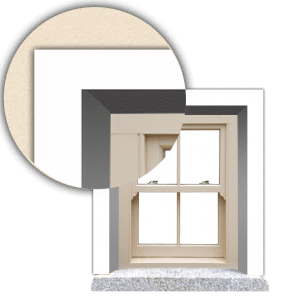 Definitions of a “reveal” can vary slightly for carpentry, windows, etc.  The Ocean Gallery definition of a reveal for the purposes of installing an approved replacement sliding patio door is: The reveal is a horizontal measurement.  The measurement starts at the exterior wall.  It begins with the visible channel (jamb) holding the window in place, continuing across the visible door/window frame ending at the glass.  Ocean Gallery’s 2019 review of existing sliding patio doors and windows provide a guide for the ARC when they make a decision on modification requests for replacement sliding patio doors. The 9/9/2019 survey of OG reveals and the top and bottom rail dimensions for Sliding Patio Doors are: The doors’ reveal sizes vary from   	2.75 inches   to   5.5  inches The top door rails vary from           	1 inch           to   4.5 inches The bottom rails vary from              	2.5 inches     to   5 inches  The original sliding patio doors in OG have the narrowest widths. Replacement sliding patio door frames are wider.  We surmise that stricter wind load requirements (High-Velocity Hurricane Zones (HVHZ)) after the original installations forced manufacturers’ wider aluminum frames in order to meet the HVHZ standards. Replacement Front Entrance Doors  Condominium front entrance doors must be steel or fiberglass with no glass inserts and painted the same color as the other condominium association front entrance doors.Replacement Condominium Windows   Ocean Gallery’s review of existing condominium windows provides a guide for the ARC when they make a decision on modification requests for replacement sliding patio doors.  Past ARC guidance stated that window reveals should not exceed three (3) inches.The October 2019 survey included a visual review of all condominium windows and measurements of selective ranges of the smallest to widest reveals and top and bottom rail dimensions and the few mullion dimensions.  The measurements are: The windows’ reveal sizes vary from   	1.25 inches    to   2.875  inches The top window rails vary from           	1.5 inches       to   3.75 inches The bottom window rails vary from      	1.25 inches     to   4.5 inches  The few mullions on site vary from       	3.375 inches    to   6 inchesARC STANDARD 2.3.6     Electrical, plumbing, & mechanical penetrations thru exterior condo walls, roofs, & floorsComment on Standard 2.3.6  -  Penetrations thru exterior wallsCurrently, any exterior condominium wall penetrations and exposed linesmust be within an exterior chase.  The two styles of acceptable chasesare  1) powder coated aluminum painted the same color as the building exterior wall or 2) a chase of the same finish and color as the stucco or existing siding.	Penetrations in concrete balconies are not permitted due to beach weather and the chloride salts that increases the spalling of concrete and steel structural rod corrosion.  Any penetrations need to be chipped away to any reinforcing steel and treated.At this time, there is no practical and consistent solution for all condominiumexterior wall penetrations, especially for dryer vents. ARC STANDARD 2.3.7    Condo removable drainage paversComment on Standard 2.3.7  -  Condo removable drainage paversCondominium owners are allowed to place removable drainage Pavers at the rear condominium entrance not to extend beyond the dripline and secondarily cannot exceed forty eight (48) inches in depth.  While there is no mandated maximum length, the maximum length must stay within the boundaries of the patio room’s length.It is an absolute must to contact the General Manager for permission first.ARC STANDARD 2.3.8    Condo Association tree removal or replacement Comment on Standard 2.3.8  -  Condominium TreesThe removal or replacement of trees requires ARC approval through a modification request and possible a permit from St. Johns County.  Under common and real estate law any tree planted in the ground becomes the property of the owner, which is the condo association.  Further, maintenance, care, or removal is solely up to the owner (condo association).  ARC STANDARD 2.3.9   Condo Owners exterior personal property Comment on Standard 2.3.9 Each condo Association decides what is allowed in their limited common area and those decisions must be approved by ARC.              ARC STANDARD 2.3.10     General Manager/ARC Property ToursComment on Standard 2.3.10  -  Property ToursIn the course of the general manager’s 44 acre property tours, the general manager may notice violations of ARC standards.  Some obvious violations may include broken windows, fading or chipped paint on condo windows, significant paint issues with homes.The process for a violation of an ARC standard is,,,,	1)General Manager writes a form letter regarding the violation and sends to the owner	2)The notified owner has (7) days to correct the violation. 	3)If the violation is not corrected, then a 2nd and final notice gives the violator 24 hours to correct. 4)In the event that corrective action takes additional time, discretion will be used while the violation is corrected.   The owner is encouraged to contact the property office if they have questions about the violation.ARC STANDARD 2.3.11     Standard for Satellite DishesComment on Standard 2.3.11  -  Satellite DishesARC must approve any request for exterior satellite dishes in Ocean Gallery.  There are better service options for TV and internet service.  From an ARC architectural and landscape standard the founding documents direct the ARC to create a “pleasing and homogeneous” appearance.  However, the FCC OTARD (Over-the-Air-Reception-Devices) does permit certain exceptions to install satellite dishes, but the FCC exceptions do not apply to Ocean Gallery.1:	What is FCC OTARD:  It is free over the air broadcast of local TV stations.  In an earliertime think of the “rabbit ears” antennae on top of a TV set.  OTARD is not a commercial service like Direct TV or Dish Network.  2:	Reasons FCC OTARD does  not impact  Ocean Gallerya) From a practical view, all owners participate in a TV package of services.  Therefore, an OTARD antennae is lesser quality and an overlap of the current provided service.  	b) Under FCC guidelines condo owners can install where they have exclusive use or control.  Therefore roofs, exterior walls, and grounds are common elements that are owned by the condo association and not exclusively owned by a condo owner.  Therefore, ARC does not permit exterior antennas, but interior antennas are allowed.	c) Under FCC guidelines condo owners cannot install if it is not safe or causes damage.A FCC specific example allows property owners to deny an OTARD installation when an antennae installation could damage a balcony floor.  3:	Ocean Gallery  Geographic location not ideal for OTARD Based on an FCC DTV map analysis of Ocean Gallery’s zip code 32080, a few TVstations, near Southside Blvd, Jacksonville can be reached with an OTARD antennaewith varying quality.  Stations South and Southwest of Ocean Gallery are extremelypoor candidates for OTARD.  Based on the analysis the stations below are reachable by OTARD with varying success.WQXT  Classical Music,  St AugustineWJAX TV  Action News,  CBS and FOXWJXT-DT   News 4 Jax    CW affiliateWCWJ-DT    CW17 affiliateWJEB-TV    Education Channel for G.E.D. diplomaWTLV-DT   NBC & ABCWJXX-DT   ABC & NBC4:	Ocean Gallery owners can use INTERIOR OTARD antennasIf an owner does want OTARD capabilities there are a number of INTERIOR antennasthat can be placed inside a condo or house.  The 2019 Digital Trends site has rated thethree best  OTARD interior antennas.  They are: (Mohu ReLeaf, ClearStream Eclipse, Mohu Curve Amplified)ARC STANDARD 2.3.12      Hurricane shutters & protection    Comment on Standard 2.3.12  -  Hurricane ShuttersThe ARC recognizes the importance of hurricane protection.  The ARC standard is to follow the current county standard for hurricane protection.  Please contact the General Manager in advance for an ARC Modification Request and their advice regarding other Ocean Gallery installations.  Hurricane protection requests must go through the your condo association before ARC reviews.Hardware that is permanently installed (year round) to the condo or house is to match the existing color of the house or condo.     Duration:  Hurricane shutters are not intended to be erected for an extended period of time.  After a storm, the hurricane shutters should be removed no later than two weeks after the hurricane.  The ARC understands that the severity of the storm and damage may impact how soon shutters can be removed and stored.  If conditions are such that hurricane shutters cannot be removed two weeks after the end of a major storm, contact the property management office requesting an extension for the removal of the hurricane protection.  Maintenance: While hurricane shutters are erected for a brief period, there may be hurricane shutter hardware that is visible year round. Any existing hardware, tracks, threaded studs or other material that is part of the hurricane protection system must be maintained in good visible condition.  Some, but not all examples of poor visible condition are peeling paint, discoloration, and rust. Commentary on FL statute 718.113.(5):This statute includes the rights of condominium owners to install code compliant hurricane protection.  Additionally, the ARC can adopt standards that includes color, style, and other factors deemed relevant.  Those ARC standards cannot conflict with the applicable building codes.  ARC STANDARD 2.3.13      List of ARC Meeting Actions by Category & DateComment on Standard 2.3.13   List of ARC Meeting ActionsThe 2019 ARC reviewed the available records of past ARC meetings.  There are gaps in the available records for review.  The intent is to provide the reader with a sense of the subjects that ARC reviews.  The list is divided into categories and then sorted by date.ARC Meeting Actions by Category and Date (Revised 11/2019)Categories include: Building inside, Building outside, Colors, House plans,  Landscaping, Replacement windows and sliders, Signage regulations, OtherInside building Changes – Includes movement of walls, and any changes to roof trusses, loads on weight bearing walls or trussesOutside  Building – Includes changes to common areas or limited common areas, walkways, fences,.solar panels, hurricane shutters, storm doors, etc.4/1/2006 – Developed hurricane shield policy	10/7/2006 – Approved hurricane shutters (x2)	10/7/2006 – Approved Hardie Board as a substitute for T-111 siding	11/20/2009 – Approved Domnke solar panel (retroactively)2/11/2012 – Returned without action request to repair/revise fences around the Association’s A/C units; referred to OGPOA2/11/2012 – Returned without action request to install satellite dish on roof of Association Building; referred to OGPOA.	2/11/2012 – Deferred request to approve storm doors; referred to GM.2/11/2012 – Request to approve non-skid coating on walk up referred to Association.2/11/2012 – Tentatively approved request to install satellite dish on Village Las Palmas Lane home, GM to certify compliance.	3/16/2013 – Approved POA awning.	3/16/2013 – Approved plans for maintenance shop expansion.	1/12/2016 – Discussed handrail on steps leading to unit	2/18/2016	Directed unapproved pavers to be removed2/18/2016 – Approved temporary handrail, to be removed when current owner leaves or vacates.2/18/2016 – Rejected request to install ground floor paver patios at VDP 2-1 and VDP 4-4.Outside Bldg, cont.	7/20/2016- Established standards for paver patios	10/27/2016 – Approved stone pavers in front entrance of unit.10/27/2016 – Considered A/C heating units, no indication of Association approval10/2016 – Installation of a mini-split A/C and heating system due to failure of present system was approved.10/31/2016 – Rejected “patios” outside ground floor units, but approved pavers/new plants to enhance drainage; approved placement of chairs on pavers. Pavers can only be a maximum of 4 feet wide to alleviate drainage.2/27/2017 – Request to increase seating area by removing plants in limited common area was rejected.	2/27/2017 – Denied request to encase steps and landing for unit storage	5/1/2017 – Denied request to install lattice in common areas	5/1/2017- Discussed heat pump systems	5/1/2017 – Discussed unit entrance modifications	5/1/2017	Approved removing mismatched pavers with marble chips]	5/1/2017 Denied request to cover the opening to a unit with lattice	5/1/2017 – Approved request to replace mulch and pea rock with pavers	8/2017	Denied request to build a 4 by 15 ft. patio behind unit	8/2017	-Denied request to install a skylight11/1/2019 – Denied request to install patio doors by Renewal by Anderson at 104 Aegean. Request was also denied by the Vista BoardColor	12/4/2009 – Approved color and pavers for driveway(x2)5/1/2017 – Considered request to change color of mulch used by Associations2/19/2018 – Discussed exterior paint and roof shingle colors. Approved requests from owners at 109 VDP Way and 117 VLP Way	11/21/2018 -Approved exterior paint color for home at 101 VLP Way.House Plans3/25/2011 – Approved Village Las Palmas Lane house plan. Request for ARC approval returned for Association review/consideration.Landscaping11/20/2009 – Approved Village Las Palmas Lane landscaping proposal(x2), with one exception.	3/16/2013 – Approved plant/landscaping master plan1/2016 – ARC will review proposal to upgrade landscaping at the Owners Entrance from 3 contractors. The ARC will review the proposals and give a recommendation to OGPOA1/2016 – Drainage problems at the Owners Gate will require more research before deciding how to address the issue.2/18/2016 – Discussed new plants at owner gate. Proposal for plantings at main gate by Mr. Mow It All approved7/20/2016 – ARC approved pavers up to48 inches wide to address poor drainage. No furniture or personal items can be stored in limited common areas.10/27/2016 Landscaping in front entrance of VLP 1-1  approved.2/27/2017 Denied requests to increase landing space and make changes in the common area.	5/2017 – Approved a request to replace a croton in a flower bed.10/31/2017 Outside pavers for drainage approved (also approved by VDP board)  Request to .replace old plants – Approved (also approved by VDP board). Request to leave furniture outside the unit in common area denied.8/24/2018 -Approved OGPOA island renewal project GM will address the problem of using pampas grass, which is not on the FL Friendly plant list.11/2018 - The owner of 101 Village Del Prado Lane requested to replace dying palms and other plants on the east and south side of his lot with podocarpus plants. The OGPOA will be responsible for maintenance, and the owners will be responsible for the purchase and installation of plants. ARC approved the proposal.11/2018 -ARC approved the request to replace some of the mulch with grass. Replacement windows and doors.11/20/09 – Returned request to homeowner to install window with reveal exceeding 3 inches.	3/25/2011 established window replacement standards:		No more than 3 inch reveal, ¾ inch for the frame2/11/2012 – Denied request to approve vinyl sliders (x2); referred to Association2/18/2016 – Approved a request to replace a frosted window to a clear window with a  screen.	2/18/2016 – Denied request to install vinyl sliding glass doors10/27/2016  Discussed vinyl windows. Denied request to replace aluminum windows with vinyl.8/9/2019 Owner of 104 Aegean requested approval to install Renewal by Anderson sliders of wood particle enclosed with fiberglass. The Vista Board had deferred action until more information was received.  The ARC will consider the request after the Vista Board decision.8/9/2019 ARC agreed with the guidelines outlined in the ARC Handbook developed by Sam Price.  The handbook contains information that would be useful to OG owners.  The following ranges were adopted for the reveal, headers, and footers for both sliders and windows: Sliders:  Reveal: 2.75 -5.5 in., top rail: 1-4.5 in., bottom rail 2.5-5 in. Windows: Reveal 1.25-2.875 in., Top 1.5-3.75 in., bottom 1.25-4.5 in., mullion: 3.375-6 in.      The Property Manager’s office can provide owners with information and thumb drives containing pertinent documents to owners.9/12/2019 ARC approved request by owner of 209 Aegean to replace a slider that conforms to the specifications detailed by Ocean Gallery.11/1/2019	ARC denied request to install Renewal by Anderson sliders due to concerns about quality and bottom rails that exceed the guidelinesSignage4/1/2006 – approved rental availability sign at main entrance. Tan and dark brown; A frame collapsible, 24x18kmLegs 6-18 inches; april1-June 31, 8 am-6 pm.7/31/2009 – Disapproved request for “boutique” For Sale Sign to be place in front of home.10/27/2016- Determined exterior signs attached to exterior buildings are unauthorized and should be removed unless/until ARC approval received.Legal opinion states that the ARC has the authority to enforce what is shown outside a unit at Ocean Gallery. All signs attached to the face of the building are not permitted. Also, unit numbers must be identical to the ones installed by the Association.8/2019 – Approved request for homeowner at 101 VDP Way to place small signs to remind maintenance landscapers not to trim landscaping on his property for a period of 4 months.  Signage at 101 VDP Way was extended 6 months, to April 1, 2020.Signage, cont.Request from owner of VLP 65 to place signage in the common area behind their unit was tabled until more information is received. Request had been approved by VDL president, Ray Ryan.(END OF    ARC STANDARD 2.3.13  List of ARC Meeting Actions)ARC STANDARD 2.3.14    Hardie board substitute for T-111 siding Comment on Standard 2.3.14  -      , 2006 ARC approved Hardie Board as a substitute for T-111 siding on October 7, 2006.   For the reader T-111 exterior siding is wood or OSB that was popular from the 1960s thru 1980s.  The OSB version was more prone to water damage.  Hardie plank is a fibrous cement board.ARC STANDARD 2.3.15    Temporary handrails & ramps Comment on Standard 2.3.15  -      , The ARC, will continue to review and evaluate each individual instance for any requested  modification for handrails or ramps. ARC STANDARD 2.3.16    Expand condo storage & lattice into common area. Comment on Standard 2.3.16  -      , The ARC exercises oversight on projects that extend from doorways, walkways, exterior storage units.  The ARC will review each modification request.  ARC STANDARD 2.3.17   Ocean Gallery Homes Comment on Standard 2.3.17  -      , Twenty one home lots began development in 1989.  The ARC has oversight over the homes, but there are differences between home owners and a condo unit owner.  Homeowners own their land so there are no limited common areas or common area on the homeowner’s property.  Homeowners abide by OGPOA rules and ARC standards just like condo owners.  While each condo association provides exterior maintenance and grounds keeping for a condo owner, a homeowner is responsible for those duties and the ARC has oversight that homeowners meet ARC standards.  When a home was built, the ARC had oversight over features of the construction.  Homeowners pay annual OGPOA assessments just like the condo owner for the maintenance of the OGPOA common areas.(End of Section 2      ARC Produced Standards)APPENDIX Ocean Gallery  ARC  HandbookDIGITAL FORMAT for Appendices  Due to the size of the appendices these documents are available in a digital format only. Paper copies will not be available.  You can print your digital copy which is in a .pdf format.  Please contact the Ocean Gallery Office for digital copies.Appendix 1)	(42 pages)Abstract of O.G. bylaws, covenants, rules, etc regarding ARC		1.  Vistas,       2.  Las Palmas,       3.  Del Prado, 4.  Del Lago,       5.  1989 Homes developmentComment on Appendix 1: Appendix 1 is to be used with the body of the ARC Handbook.  Appendix 1 contains wording from the founding documents that applies to the ARC and related issues.  These 42 pages are significantly shorter than the 936 pages of the founding documents.  It is intended to simplify a reader’s effort.  For a more detailed reading the user can review the complete founding documents.  Appendix 2)	(17 pages)  ARC Approved Plant list  Comment on Appendix 2:  The 2019 ARC will begin a review of documents applicable to landscaping and update, if needed.  Our understanding is that the 2006 ARC consulted with the UF/IFAS Extension (University of Florida, Institute of Food and Agricultural Sciences Extension).  The UF  Florida Friendly Plant List is the Ocean Gallery guideline  The plant listings begin on pdf page 32. The web link is: https://ffl.ifas.ufl.edu/pdf/FYN_Plant_Selection_Guide_2015.pdf  Appendix 3)	(936 pages) Founding docs all Condo Assoc & Homes developmentComment on Appendix 3:  The Founding documents are copies of the original Declarations, Covenants, Bylaws, Amendments, Prospectus, etc.  They date back to 1982.  They are a significant size in a .pdf (non searchable) format. The bulk of these records are filed with the St Johns County Clerk of  Records and can be located on the county’s website.  Due to their size, they are divided into five blocks:  (1: Vistas) (2: Las Palmas) (3: Del Lago) (4: Del Prado) (5: Homes Development)  (continued)    APPENDIX       O. G.  ARC  Handbook(continued  Appendix 3)Since the documents are non indexed and enormous, you may want to use  “Appendix 1: Abstract of O.G. Bylaws” for a much quicker read of the founding documents language that applies to the ARC and related items.FREE DIGITAL COPIES      St Johns County Clerk of Court RecordsFree Digital copies are available by a search of the St. Johns County Clerk of Court Online Search website.  ( https://stjohnsclerk.com/records/ ) After you click on the box accepting the County’s disclaimer for website access you will be taken to the “online search” page of the Clerk of Courts Click on the link that says “Official Records”.On the next page  click on the  “Name”  logo/iconOn the next page  you will be presented with  search parametersWe suggest that you select the “Name” search.  You can limit your results by date beginning 1981 andusing keyword search “containing” key words like “Ocean Gallery”, etc.  Additionally, you can use by limit your search by dateYou will receive a list and will need to review for appropriate doc. The records can be downloaded as a .pdf file or you can print to paper.   Appendix 4)	( 6 pages)Chronological list of Docs - O.G. Development since 1982Comment on Appendix 4:  This list provides the reader an overview of the chronological flow of events that created each association.  After the association’s creation there are instances where amendments were successfully passed and recorded with the clerk of courts.  Policy, standards, and minutes are not part of the founding documents and are not included.  Dates assigned to each listed event is approximate based on what dates could be found in each document.  The Appendix 4 document is separated into five sections corresponding with the creation of the four condominium associations and the homes development.Appendix 5)     OGPOA Rules & Regulations   Comment on Appendix 6:          (contact Property Mgmt Office)Appendix 6)    New Owners  Document from ARCComment on Appendix 6:  The ARC has developed a 2019 Handbook which contains a separate appendix of pertinent information for new owners.  (contact Property Mgmt Office)End of Appendix    ARC  Handbook